XXIIIrd Congress (Vilnius, 21-24 May 2024)PLEASE COMPLETE THE APPLICATION FORM AND RETURN IT 
AS SOON AS POSSIBLE AND IN ANY EVENT NO LATER THAN 20 MARCH 2024 TO:		International Society for Military Law and the Law of War		General SecretariatAvenue de la Renaissance 301000 Brussels - BELGIUME-Mail: brussels@ismllw.org PLEASE COMPLETE IN CAPITAL LETTERS:PARTICIPANTSURNAME 	FIRST NAME(S) 	TITLE/RANK 	ORGANISATION 	ADDRESS 	CITY 	            ZIP CODE 	STATE	            COUNTRY 	TELEPHONE 	E-MAIL _________________________________DIETARY RESTRICTIONS (IF APPLICABLE)I register as indicated above and agree to the conditions mentioned,Date:	Signature:Please scan these first three pages and send to: brussels@ismllw.orgMailing address & Seat/Adresse de correspondance & Siège: International Society for Military Law and the Law of War – Société internationale de Droit Militaire et de Droit de la Guerre 30, Avenue de la Renaissance – 1000 Bruxelles/Brussels – Belgique/BelgiumRPR Brussels/Bruxelles - BCE 0433.914.850Tel: +32 472 80 76 09 - E-mail: brussels@ismllw.org - Website: www.ismllw.orgSociété Internationale de Droit Militaireet de Droit de la Guerre a.i.s.b.l.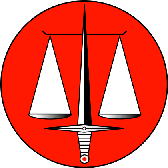 International Society for Military Law and the Law of War a.i.s.b.l.REGISTRATION FEE PER PERSONTOTALPARTICIPANT – 
MEMBER OF THE SOCIETY€ 595,00, if registered after 20 December 2023 and if registration fee paid after 31 January 2024. In any case payment of the registration fee is required no later than 20 March 2024€ 525,00, if registered no later than 20 December 2023 and subject to payment of the registration fee no later than 31 January 2024€ REGISTRATION FEE PER PERSON – TOTAL PARTICIPANT –
NON-MEMBER OF THE SOCIETY€ 695,00, if registered after 20 December 2023 and if registration fee paid after 31 January 2024. In any case payment of the registration fee is required no later than 20 March 2024€ 625,00, if registered no later than 20 December 2023 and subject to payment of the registration fee no later than 31 January 2024€ REGISTRATION FEE PER PERSON - TOTAL